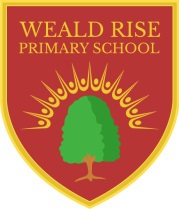 Rising to the challenge, striving for excellenceKEY STAGE 2 CLASS  TEACHER MPR/UPR FULL TIMEREQUIRED SEPTEMBER 2022We are looking to appoint an enthusiastic Class Teacher for Key Stage 2 at Weald Rise Primary School.  We are a leading school and are proud of our state of the art building.  Pupils feel safe, are very well-behaved and make excellent progress above national average.  Staff are committed to achieving strong outcomes and high standards for all pupils.  Staff, pupils, parents and governors speak very highly of the school’s ambition and success.  Our core values are Respect, Resilience, Ambition and Collaboration.  Are you a teacher who is:-passionate, enthusiastic, creative and motivated about children’s educationcommitted to continuous school improvementan outstanding classroom practitionersensitive to the needs of childrenexcited about working with older children.In return we offer:delightful children who are eager to learna supportive SLT and Governing Bodya full programme of CPD.Weald Rise Primary School is fully committed to safeguarding and promoting the welfare of children and expects all its staff and volunteers to share this commitment.  You will be subject to an enhanced DBS disclosure and full child protection/safeguarding training.  Applicants are welcome to visit the school.Application form and further details are available from the school website: http://www.wealdrise.harrow.sch.uk/Joining-Us-05112020133335/Closing date:	Monday 23rd May 2022  09:00amInterviews:	Thursday 26th May 2022